NdFeB pottemagneter gummibelagt med gevindbøsning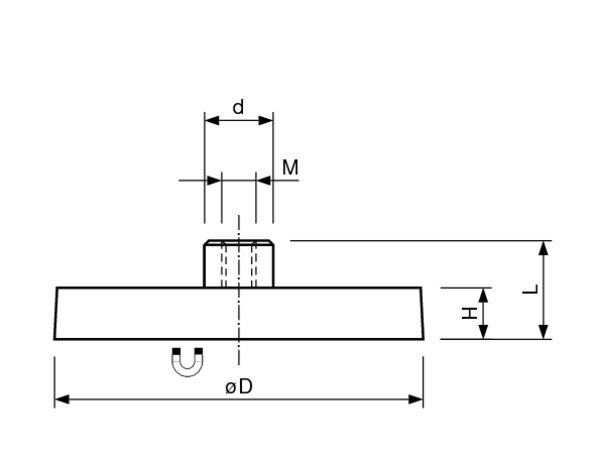 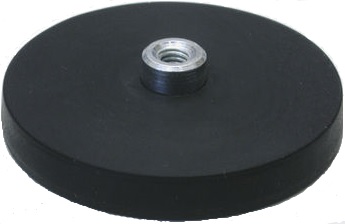 *10N ~ 1kg. Holdekraft.Oplyst holdekraft er altid målt ved optimale betingelser.NdFeB pottemagneter gummibelagt med indvendigt gevind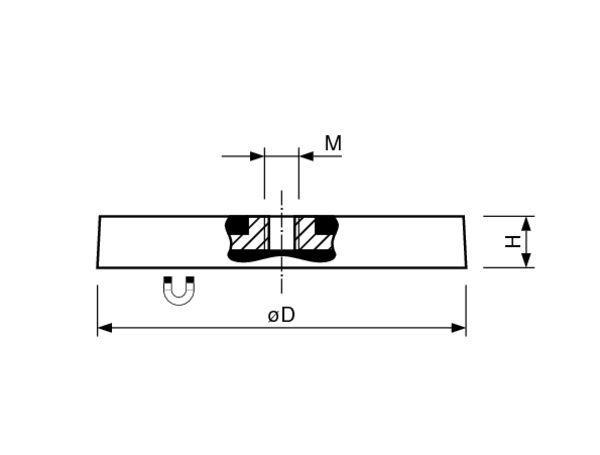 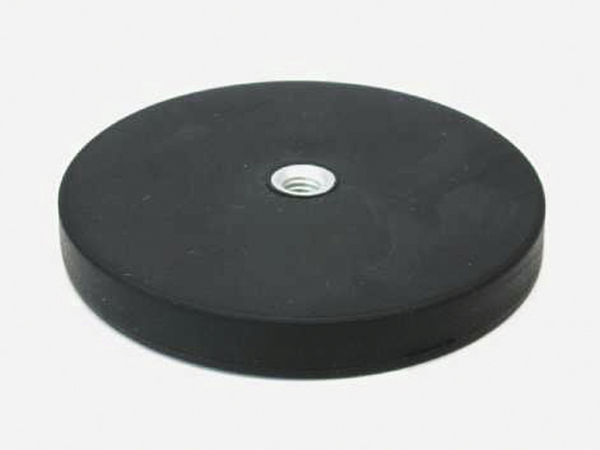 *10N ~ 1kg. Holdekraft. Oplyst holdekraft er altid målt ved optimale betingelser.NdFeB pottemagneter gummibelagt med gevindbøsning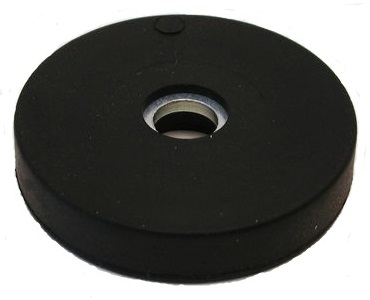 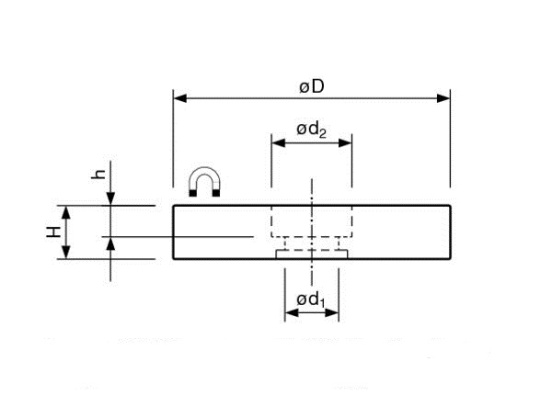 *10N ~ 1kg. Holdekraft. Oplyst holdekraft er altid målt ved optimale betingelser.Art. nr.D mm.H mm.L mm.d mm.MHoldekraftOverfladeFarveVægtgr.MaxTemperatur°C22.6/AM422611.58M4N50*Sort136031.6.6/AM431611.58M4N75*Sort226043NDGBM443610.58M4N85*Sort306066NDGBM5H668.51510M5N180*Sort1058088NDGBM8888.51712M8N420*Sort19280Art. nr.D mm.H mm.MHoldekraftOverfladeFarveVægtgr.Max Temperatur°C22.6/M4226M4N50*Sort96031.6.6/M4316M4N75*Sort216043NDGB436M4N85*Sort296066NDGB668.5M5N180*Sort1008088NDGBM6888.5M6N420*Sort18680Art. nr.D mm.H mm.h mm.HoldekraftOverfladeFarveVægtgr.Max Temperatur°C22.4.62263.5N35*Sort86031.6.63163.5N75*Sort206043.7.64364.2N85*Sort276057.8.7.6577.63.3N175*Sort778066.5.5.8.5668.53.2N210*Sort10080